ESCUELA DE COMERCIO N°1 “PROF. JOSÉ A. CASAS”FULL NAME:__________________________________________ 	COURSE: 3ro 	Division: ___________			Activity 7  1-Read the following text carefully. Use the dictionary if necessary   Lee el siguiente texto cuidadosamente. Usa el diccionario si es necesario  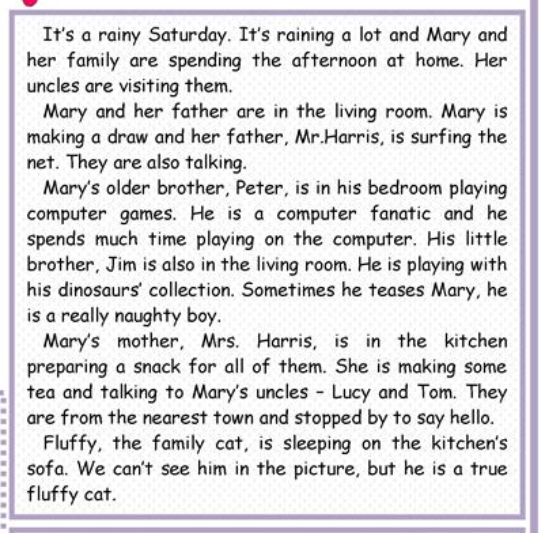 2-True or False ? Correct the false ones     Verdadero o Falso? Corrige las falsas a-It is a rainy Sunday. 	T		F_____________ __________________________________________ b-Mary and he mother are in the living room. 		T		F_______________________________________________________c-Mary´s father is making tea. 	T		F_______________________________________________________ d-Peter is reading a book. 		T		F_______________________________________________________ e-Fluffy is sleeping on the bed. 	T		F_______________________________________________________ 3-Answer the questions about the text    Responde las preguntas sobre el textoa-What day of the week is it?__________________________________________________ b-Where is Mary? __________________________________________________  c- Is she watching tv? __________________________________________________d-What is she doing? __________________________________________________e-Where is Jim? __________________________________________________f-What is he doing? __________________________________________________4. What are they doing? Use the following verbs: water / read / sleep /write    Que están haciendo? Usa los siguientes verbos: water / read / sleep /write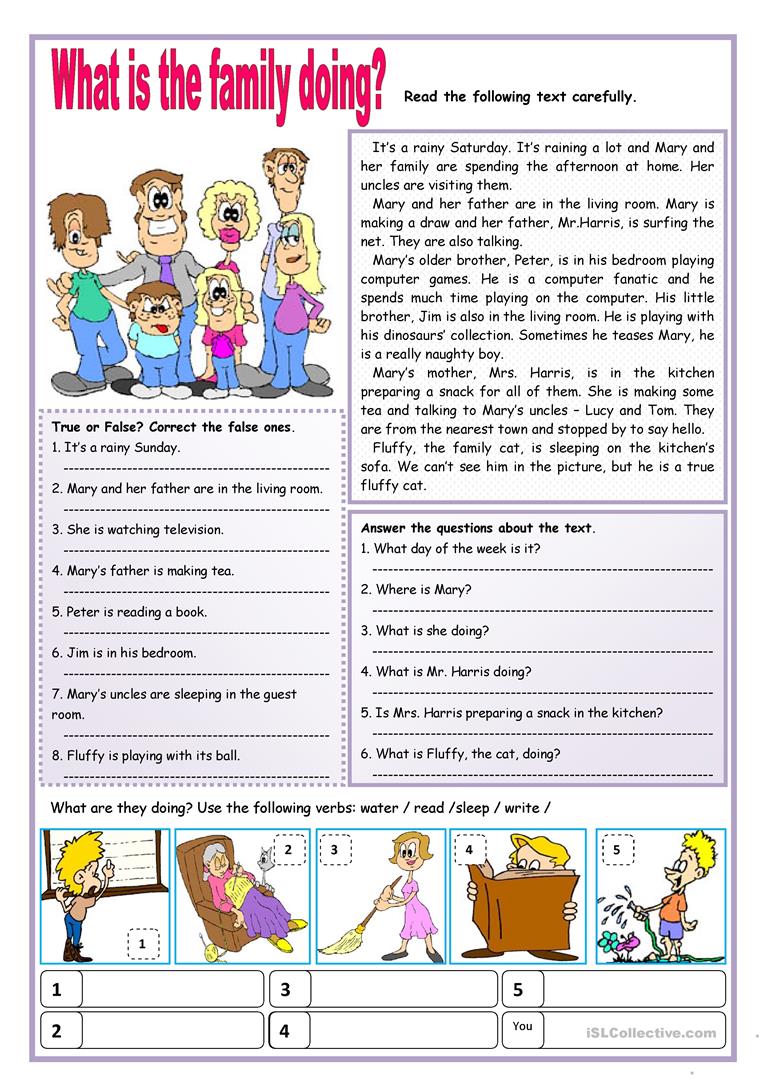 